MEMORANDUM 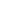 Greetings MPP and congratulations on your election to the 43rd Parliament of Ontario!I am pleased to announce that we have kicked off the 47th year of the Ontario Legislature Internship Programme with a new cohort of nine interns starting just this past week. If you are not yet familiar with the program, OLIP welcomes recent university graduates to Queen’s Park to work with Members of Provincial Parliament, with the exception of Ministers, and leaders of recognized parties​ who are not eligible. The non-partisan Programme was established by the Legislative Assembly of Ontario and the Canadian Political Science Association to provide a unique experiential learning opportunity for young graduates, while offering practical support to Members. The interns observe protocols of strict confidentiality during and after their​ placements with Members. To enable the interns to gain a broad understanding of the work of the Assembly, they each placed with two individual Members, spending approximately four months each with a Government and an Opposition Member. Their first placements will take place from October 31 to February 23 and the second from  March 6 – June 22.Applications are now open and you find additional information and links to the MPP portal to start your online application.  Please note, this year’s application deadline is Friday, September 30. Interviews for the MPP placements will be held during the week of Monday, October 24 and placement decisions will be communicated by Friday, October 28.The range of duties traditionally performed by interns for Members has varied widely and depends largely on the Members’ priorities and responsibilities. Moreover, Members have often discovered that Interns offer a valuable perspective that is bright, non-partisan and enthusiastic. Please see the separate enclosure “MPP Information Sheet” for more information and share it with your staff. OLIP Interns are chosen through a rigorous selection process based on academic excellence, personal maturity, and demonstrated interest in parliamentary government. The minimum requirement for a position as an intern is a degree from a Canadian university; however, the interns often possess, or are working towards, post-graduate degrees. In other words, the interns are prepared to learn, yet are already capable of being an effective member of your team. Please note that having an Intern in your office will not incur any additional costs to you. The interns are paid with a stipend provided by the Programme, and are supplied with Assembly​ laptops and access to Office365. Interns are not to be issued BlackBerries, cell phones or any other equipment that requires a contract. The Programme will not pay for any expenses incurred for such equipment along with any expenses to furnish the Intern with a workspace. If you are interested in participating in the programme), please complete and submit the application for​m as soon as possible (no later than September 30). The application is designed to help us better match your​ needs with the interns’ talents and interests. We will contact you in October to arrange a virtual meeting with the interns who will interview you. Programme Activities In addition to supporting the work of your office, members are encouraged to host their interns at their constituencies at least once during their time together and, if necessary, the Programme can assist in covering any related expenses. As part of the Programme, the interns visit other legislatures to broaden their understanding of parliamentary institutions and Canadian politics. In past years, the interns have visited the House of Commons, the Quebec National Assembly, and other provincial assemblies.  There is also an academic aspect to the Programme, in which interns attend seminars with prominent figures in Ontario public life and prepare research papers on parliamentary subjects.  We ensure that these opportunities do not prevent the interns from performing their duties by scheduling such events when the House is not sitting. However, there are circumstances where this is not possible, and occasionally the interns may need time out of your office for such commitments. Should your intern have other Programme commitments, we will advise you on the dates and times as soon as they are known. I am sure you will find that an intern can make a valuable contribution to your office! Please join us in this exciting Programme – now part of Queen’s Park for over 45 years! If you have any questions, please contact our Programme Manager, Munnka Vajpai, at admin@olipinterns.caMPP Information Sheet: 2022-2023 WHAT CAN AN OLIP INTERN DO FOR YOUR OFFICE?  OLIP interns are recent university graduates who can help you and your staff in many ways.  We encourage Members to allow interns to make full contributions to your offices by giving them substantive assignments such as research and writing projects and planning special events. Interns can also assist with day-to-day office duties, and, in some cases, carry the office when there are staff shortages or absences; most frequently, they are a short-term addition to the office team.  We also encourage permitting interns to observe as many aspects of your work as possible. This may include shadowing you in meetings at Queen’s Park and in your constituency, and observing proceedings in the House and committees on a regular basis. The interns are diverse in their talents and interests: some of them are interested in policy and writing while others may be well-suited to attending stakeholder meetings on your behalf. We suggest that you sit down with your intern at the start of the placement to discuss the role the intern will fill in your office, and that you also spend some one-on-one time mentoring the intern.  CONFIDENTIALITY  The Ontario Legislature Internship Programme has been in place at Queen’s Park since 1976. From its inception, all interns have split their time between serving Members from the government and opposition sides of the House. Indeed, this is one of the cornerstones of our status as a non-partisan programme.  However, we know that information about matters dealt with in your office would be valuable to another party. Therefore, all interns are carefully and frequently counseled about the need for discretion in their dealings with one another and those who are not part of your office team. The requirement for confidentiality carries over to the interns’ meetings with officials, stakeholders and other participants in the Ontario and Canadian political scenes. Confidentiality has always been critical to our success and, as we enter our 46th year, we can safely claim that OLIP is a success!  We assure you that the interns will meet your expectations of confidentiality, but we also ask you to make your confidentiality requirements clear if there are extraordinary factors in your own case.  This “week in the life of an intern” provides an idea of the kind of the work the interns typically do:  As you can see, the Interns spend Fridays with the OLIP administrative team and are not available to your office on those days.  THE PLACEMENT PROCESS  Fall Placement: October 31  – February 23Spring Placements: March 6 – June 22 If you are interested in having an intern work in your office during the current programme year, here’s what will happen:  Complete the OLIP MPP application form by clicking her​e. Applications are due at ​5:00pm on September 30.​  You will be contacted to arrange a virtual interview with you and your key Queen’s Park staff member; all of the current interns will attend the one interview time.  Please note that the purpose of the interview is for the interns to learn about you, your office and your work; what we want to ensure is that there is a good match between what you need from the intern and what kind of experience the intern will have in your office. In contrast to normal staffing arrangements, the interns (with the help of the Programme’s Administrative Team) will select the Members they wish to work for; you will not select the intern.  Each term, five interns will be placed in the offices of backbench Members from the government’s party and five will be placed in the offices of opposition Members.  The second set of placements will also be based primarily on these interviews; there will not be a second set of interviews.  All Members will be informed of the outcome of their interviews on Friday, October 28If selected for a second term placement, you will be introduced to the intern one week before the start date.  For additional information about the programme, please contact Munnka Vajpai at the OLIP office directly at admin@olipinterns.ca. Our website may be accessed at www.olipInterns.ca which contains a blog about the work of the Interns.  FREQUENTLY ASKED QUESTIONS What is the Ontario Legislature Internship Programme?  OLIP was established in 1976 as a non-partisan programme to provide a unique learning experience for recent university graduates and practical support for MPPs. OLIP is a well-known, widely respected programme at Queen’s Park and among organizations that deal regularly with government.  Who participates in the Programme?  Students who are selected are considered top of their class, both academically and in terms of extra-curricular activities and community involvement. Competition for the internship is rigorous – only ten candidates are chosen each year.  What do interns do at Queen’s Park?  During the ten-month duration of the programme, each intern completes placements in the offices of both a government party Member and an opposition party Member. Interns perform many functions for their Members such as writing and issuing press releases and correspondence, organizing events, drafting questions for Question Period, as well as writing speeches and statements. Interns may also spend time in their Member’s constituency office and learn about issues in the riding. OLIP’s reputation allows interns to meet and discuss issues with respected and influential political, social and economic actors.  Interns may also have the additional opportunity to complete “mini-placements” in other various offices. For example, interns have made positive contributions in the offices of the Auditor General, the Ombudsman, the Clerk and Legislative Research. These placements help the interns to understand the operation of the Legislative Assembly and the services that these offices provide to Members. What are the other Programme requirements? Each intern is expected to write an academic paper on any aspect of the Legislature. Paper topics tend to be inspired by the interns’ direct experiences in the Programme. Interns are also invited to speak at the annual Canadian Political Science Association conference.  How does this Programme make an impact?  Interns have gone on to successful careers in both the private and public sectors. Former interns have gone to work for many different organizations, some of which sponsor OLIP today. Intimate knowledge of the legislative process, the who’s who of Ontario’s political scene and general Queen’s Park culture have proven to be invaluable tools to the interns’ careers in all sectors.  TO: Members of Provincial Parliament ,Legislative Assembly of OntarioFROM: Dr. Peter P. Constantinou Academic Director, Ontario Legislature Internship Programme DATE: September 12, 2022SUBJECT: 2022-2023 Ontario Legislature Internship Programme (OLIP) MONDAY  8:30am: Review MPP mail, sort invitations, and respond to letters  10:30am: Watch Question Period on TV at desk while completing work  12:00pm: Lunch  1:00pm: Get letters to constituents or stakeholders proofed by MPP’s staff and then MPP.  4:00pm: Meet with MPP to review work completed and discuss future tasks  5:00pm: Go to reception at Queen’s Park  TUESDAY  8:30am: Review and send letters composed on Monday 9:00am: Open mail and put any invitations into MPP’s calendar  10:30am: Watch Question Period from the public gallery in the Chamber  12:00pm: Meet other interns for lunch  1:00pm: Start research for MPP’s upcoming Private Member’s Bill  3:00pm: Attend a stakeholder meeting with the MPP  5:00pm: Go to reception at Queen’s Park  WEDNESDAY  8:30am: Open and review mail  9:00am: Meet with MPP to discuss research for Private Member’s Bill and potential stakeholders  10:00am: Work on Private Member’s Bill suggestions by MPP  12:00pm: Lunch  1:00pm: Attend a briefing with the MPP and the Ministry  2:00pm: Obtain contact information and call/email potential PMB stakeholders  4:00pm: Review work completed so far with MPP’s Executive Assistant  THURSDAY  8:30am: Begin writing speech for Private Member’s Bill  10:30am: Attend Question Period  11:30am: Debrief with MPP about weekly tasks, Question Period, etc.  12:30pm: Meet other interns for lunch  1:15pm: Formulate a topic for a Member’s Statement and write the speech.  3:00pm: Send the Member’s Statement to MPP and, upon approval, to the Whip’s Office for review  4:00pm: Respond to emails, make a list for next week’s priorities, and check mail  FRIDAY  9:00am: Individual meetings with Admin Team 9:30am: Meeting with interns and OLIP administrative team  10:30am: Meeting with a former Premier or intern, Sponsor, or someone of interest  12:30pm: Meeting with OLIP sponsor at their office, sometimes including a free lunch!  3:00pm: Work on intern business such as planning trips, organizing receptions, writing magazine articles or getting new sponsors  